Visiting Belize 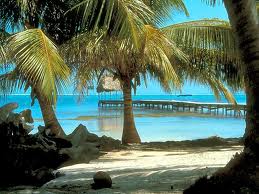 Planning Your Vacation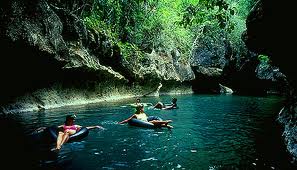 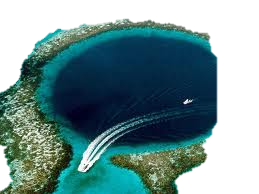 